СОВЕТ  ДЕПУТАТОВ ДОБРИНСКОГО МУНИЦИПАЛЬНОГО РАЙОНАЛипецкой области1-я сессия VII-го созываРЕШЕНИЕ09.10.2020г.                                     п.Добринка	                                        №2-рсОб избрании председателя Совета депутатов Добринского муниципального  районаЛипецкой области Российской Федерации седьмого созыва	Руководствуясь ст.29 Устава Добринского муниципального района, ст.5 Регламента Совета депутатов Добринского муниципального района и на основании результатов голосования депутатов на первой сессии Совета депутатов Добринского муниципального района седьмого созыва 09 октября 2020 года по избранию председателя Совета депутатов Добринского муниципального района, Совет депутатов Добринского муниципального района	Р Е Ш И Л:	1.Избрать Денисова Михаила Борисовича - депутата Совета депутатов Добринского муниципального района от Мазейского сельского поселения, председателем Совета депутатов Добринского муниципального  района Липецкой области Российской Федерации седьмого созыва.	2.Настоящее решение вступает в силу со дня его принятия.Председательствующийпервой сессии Совета депутатовДобринского муниципального района                                        М.Б.Денисов  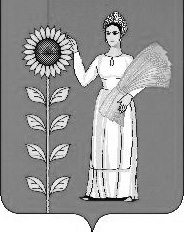 